Nailson Santos GuimarãesTravessa Timbó, 967Marco – Belém-ParáCNPJ 34527666/0001-14 P R O P O S T A     Data 04 de janeiro de 2022SETOR DE COMPRAS: PREFEITURA MUNICIPAL DE SANTARÉM NOVOEstamos enviando PROPOSTA de preços solicitadas no dia 03 de janeiro de 2022 pelo Setor de Compras do Município de Santarém Novo Pará, objetivando a contratação de empresa especializada em prestação de Serviços Gráficos, destinados a suprir as necessidades da Prefeitura Municipal e Secretarias do Município de Santarém Novo - PA.36636	REQUISIÇÃO DE COMBUSTIVEL	 ......................................................................10	BLOCO       	9,50       95,0036637	REQUISIÇÃO DE GENEROS ALIMENTICIOS........................................................10	BLOCO     	9,50       95,0036638   ALVARA DE INSPEÇÃO E FUNCIONAMENTO.................................................... 200 UNIDADE          7,00      1.400,0036639   CAPA DE PROCESSO......................................................................................... 200 UNIDADE          7,00      1.400,00         36640	BANNER 100X150 CM............................................................................            40	UNIDADE	220,00 	8.800,0036643	FOLDER INFORMATIVO ............................................................................ ... ...1000 UNIDADE	2,50	2.500,0036646	CONVITE PARA EVENTOS  ............................................................................     500 UNIDADE     	3,70	1.850,0010133	PANFLETO  PARA DIVULGAÇÃO DE EVENTO ................................................... 500 UNIDADE     	2,50	1.250,0010016	CARIMBOS AUTOMATICOS....................................................................... .......50	  UNIDADE	55,00	2.750,00                                                                        TOTAL..................R$ 20.130,00A condição de pagamento e de 30 dias após a entrega dos itens, a condição de entrega e de no máximo 05 dias após o recebimento da ordem de serviços.O prazo de validade dessa proposta e de 90 dias corridos a partir de sua assinatura.Santarém Novo – PA, 04 de janeiro de 2022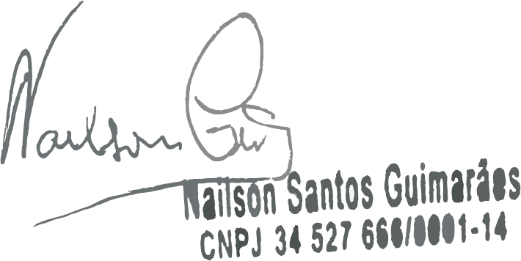 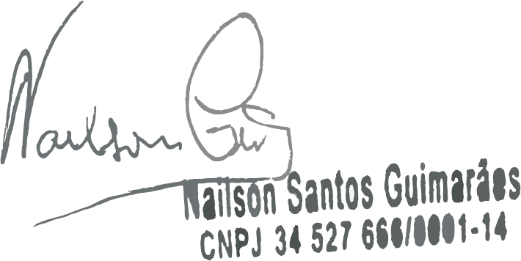 Nailson Santos Guimarães 12404195204CNPJ 34527666/0001-14